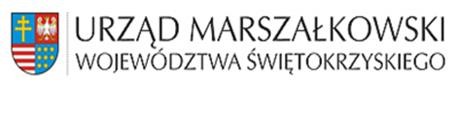 Załącznik nr 1 do Regulaminu konkursu „Kalendarze Industria Kielce 2023” Oświadczenie rodzica/opiekuna prawnego osoby małoletniejprzystępującej do udziału w Konkursie „Kalendarze Łomża Industria Kielce 2023” organizowanym przez Urząd Marszałkowski Województwa Świętokrzyskiego. Dane rodzica/opiekuna prawnego* małoletniego przystępującego do udziału w Konkursie „Kalendarze Industria Kielce 2023”: a) imię i nazwisko:  ............................................................................................................................  b) adres pocztowy …………………………………………………………………………………. Niniejszym oświadczam, że będąc rodzicem/opiekunem prawnym*:  ..................................................................................(imię i nazwisko dziecka - uczestnika) wyrażam zgodę na jego/jej* udział w Konkursie „Kalendarze Industria Kielce 2023” na zasadach określonych w Regulaminie Konkursu (dostępnym na stronie http://www.swietokrzyskie.pro/ z którego treścią się zapoznałem/am* i w pełni akceptuję. ....................................................................... 	....................................................................... 	(data i miejscowość)  	 (podpis rodzica bądź opiekuna prawnego)  *Niepotrzebne skreślićNa podstawie art. 6 ust. 1 lit. a) RODO wyrażam zgodę na przetwarzanie przez Administratora – Marszałka Województwa Świętokrzyskiego moich danych osobowych, tj. imienia, nazwiska, adresu pocztowego, adresu e-mail oraz danych osobowych mojego dziecka ……………………………………………... (imię i nazwisko dziecka – uczestnika), tj. imienia, nazwiska w celu organizacji Konkursu promującego Województwo Świętokrzyskie 
i jego partnera – Kielce Industria, wyłonienia laureatów, wydania nagród oraz ogłoszenia listy zwycięzców na stronie: www.swietokrzyskie.pro.	Mam świadomość, iż niniejsza zgoda dotycząca przetwarzania w/wym. danych osobowych jest dobrowolna i może być cofnięta w dowolnym momencie, a jej wycofanie nie wpływa na zgodność z prawem przetwarzania, którego dokonano na podstawie zgody przed jej wycofaniem. ....................................................................... 	....................................................................... 	(data i miejscowość)  	 (podpis rodzica bądź opiekuna prawnego)